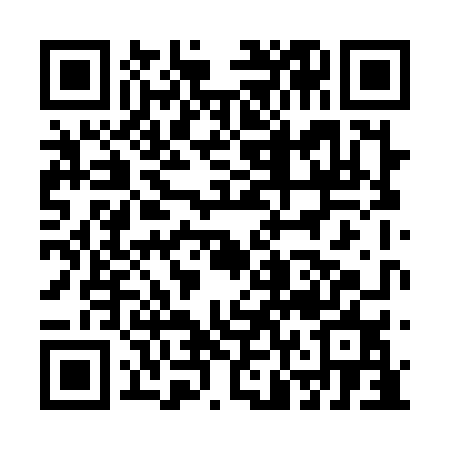 Ramadan times for Grand-Pabos-Ouest, Quebec, CanadaMon 11 Mar 2024 - Wed 10 Apr 2024High Latitude Method: Angle Based RulePrayer Calculation Method: Islamic Society of North AmericaAsar Calculation Method: HanafiPrayer times provided by https://www.salahtimes.comDateDayFajrSuhurSunriseDhuhrAsrIftarMaghribIsha11Mon5:145:146:3912:294:276:196:197:4512Tue5:125:126:3712:284:286:216:217:4613Wed5:095:096:3512:284:296:226:227:4814Thu5:075:076:3312:284:316:246:247:5015Fri5:055:056:3112:284:326:256:257:5116Sat5:035:036:2912:274:336:276:277:5317Sun5:015:016:2712:274:346:286:287:5418Mon4:594:596:2512:274:366:306:307:5619Tue4:564:566:2312:264:376:316:317:5820Wed4:544:546:2112:264:386:336:337:5921Thu4:524:526:1912:264:396:346:348:0122Fri4:504:506:1712:264:406:356:358:0323Sat4:474:476:1412:254:416:376:378:0424Sun4:454:456:1212:254:426:386:388:0625Mon4:434:436:1012:254:446:406:408:0826Tue4:414:416:0812:244:456:416:418:0927Wed4:384:386:0612:244:466:436:438:1128Thu4:364:366:0412:244:476:446:448:1329Fri4:344:346:0212:234:486:466:468:1430Sat4:314:316:0012:234:496:476:478:1631Sun4:294:295:5812:234:506:496:498:181Mon4:274:275:5612:234:516:506:508:202Tue4:244:245:5412:224:526:526:528:213Wed4:224:225:5212:224:536:536:538:234Thu4:204:205:5012:224:546:556:558:255Fri4:174:175:4812:214:556:566:568:276Sat4:154:155:4612:214:566:576:578:297Sun4:124:125:4412:214:576:596:598:308Mon4:104:105:4212:214:587:007:008:329Tue4:084:085:4012:204:597:027:028:3410Wed4:054:055:3812:205:007:037:038:36